                               ВАГИНСКИЙ СЕЛЬСКИЙ СОВЕТ ДЕПУТАТОВ                                            БОГОТОЛЬСКОГО  РАЙОНА                                            КРАСНОЯРСКОГО  КРАЯ                                                          РЕШЕНИЕ_____2023                                        с. Вагино                                             № проектО внесении изменений в решение Вагинского сельского Совета депутатов от 22.03.2019 № 29-124 «Об  утверждении  Положения  о  старосте  сельского  населенного пункта в  Вагинском  сельсовете»  В соответствии  со  статьёй  27.1,   Федерального  закона от 06.10.2003 № 131-ФЗ «Об общих принципах организации местного самоуправления в Российской  Федерации», руководствуясь статьей 39.2 Устава Вагинского сельсовета Боготольского района Красноярского края, Вагинский сельский Совет депутатов РЕШИЛ:          1.Внести  в  решение  Вагинского  сельского Совета депутатов от 22.03.2019 № 29-124 «Об  утверждении  Положения  о  старосте  сельского  населенного пункта   Вагинского   сельсовета»  (в ред.   от 28.06.2021 № 9-61,     от 29.11.2021 № 11-75) следующие изменения:  пункт 1.2 раздела 1 Положения изложить в следующей редакции:     « 1.2. Староста сельского населенного пункта не является лицом, замещающим государственную должность, должность государственной гражданской службы, муниципальную должность, за исключением муниципальной должности депутата представительного органа муниципального образования, осуществляющего свои полномочия на непостоянной основе, или должность муниципальной службы, не может состоять в трудовых отношениях и иных непосредственно связанных с ними отношениях с органами местного самоуправления.»:         1.2. пункт 2.1 раздела 2 Положения изложить в следующей редакции:    « 2.1 Староста сельского населенного пункта назначается Вагинским сельским Советом депутатов, в состав которого входит данный сельский населенный пункт, по представлению схода граждан сельского населенного пункта. Староста сельского населенного пункта назначается из числа граждан Российской Федерации, проживающих на территории данного сельского населенного пункта и обладающих активным избирательным правом, либо граждан Российской Федерации, достигших на день представления сходом граждан 18 лет и имеющих в собственности жилое помещение, расположенное на территории данного сельского населенного пункта.»;        1.3. подпункт 1 пункта 2.2 раздела 2 Положения изложить в следующей редакции:    «1) замещающее государственную должность, должность государственной гражданской службы, муниципальную должность, за исключением муниципальной должности депутата представительного органа муниципального образования, осуществляющего свои полномочия на непостоянной основе, или должность муниципальной службы;»;        1.4. пункт 2.4 раздела 2 Положения исключить.         2. Контроль за исполнением Решения возложить на постоянную комиссию по   социально-правовым  вопросам ( председатель – Вятченко Е.В.).          3.Настоящее решение вступает в силу в день, следующий за днем его официального опубликования в общественно- политической газете «Земля боготольская» и подлежит  размещению на официальном сайте администрации Боготольского района в сети Интернет www.bogotol-r.ru, на странице Вагинского сельсовета.  Председатель Вагинского                                        Глава сельсовета:  сельского Совета депутатов:                           ____________ Т.Н.Марченко                                     _____________ Р.Р.Ризаханов                                                                                                    Актуальная редакция                               ВАГИНСКИЙ СЕЛЬСКИЙ СОВЕТ ДЕПУТАТОВ                                            БОГОТОЛЬСКОГО  РАЙОНА                                            КРАСНОЯРСКОГО  КРАЯ                                                          РЕШЕНИЕ   22.03.2019                                     с. Вагино                                             № 29-124Об  утверждении  Положения  о  старосте  сельского  населенногопункта в Вагинском  сельсовете(в редакции решения от 28.06.2021 № 9-61, от 29.11.2021 № 11-75, от____2023 №__)В соответствии с Федеральным законом от 06.10.2003 № 131-ФЗ «Об общих принципах организации местного самоуправления в Российской Федерации», руководствуясь  ст. ст. 21, 39.2 Устава Вагинского сельсовета Боготольского района Красноярского края, Вагинский сельский Совет депутатов РЕШИЛ:          1. Утвердить Положение о старосте сельского населенного пункта в Вагинском сельсовете согласно Приложению №1.2. Утвердить форму удостоверения старосты сельского населенного пункта в Вагинском сельсовете согласно Приложению №2.        3. Контроль за исполнением Решения возложить на постоянную комиссию по законодательству, местному самоуправлению и социальным вопросам (Зам. председателя – Кудряшова О.Н.).       4.  Опубликовать настоящее решение в  общественно- политической газете «Земля боготольская» и разместить на официальном сайте администрации Боготольского района в сети Интернет www.bogotol-r.ru, на странице Вагинского сельсовета.       5. Настоящее Решение вступает в силу со дня, следующего за днем его официального опубликования.  Председатель Вагинского                                            Глава сельсовета:  сельского Совета депутатов:                           ____________ Т.Н.Марченко                                         _____________ В.П.Сибейко                                                                                  Приложение №1                                                                              к Решению Вагинского                                                                                  сельского Совета депутатов                                                                           от  22.03.2019 № 29-124                                                                       (в ред. от 28.06.2021 № 9-61,                                                                         от 29.11.2021 № 11-75, от___2023                                                                         №___)Положение о старосте сельского населенногопункта в Вагинском сельсовете1. Общие положения         1.1. Для организации взаимодействия органов местного самоуправления Вагинского сельсовета и жителей сельского населенного пункта при решении вопросов местного значения в сельском населенном пункте, расположенном на территории Вагинского сельсовета, назначается староста сельского населенного пункта (далее также - староста).         1.2. Староста сельского населенного пункта не является лицом, замещающим государственную должность, должность государственной гражданской службы, муниципальную должность, за исключением муниципальной должности депутата представительного органа муниципального образования, осуществляющего свои полномочия на непостоянной основе, или должность муниципальной службы, не может состоять в трудовых отношениях и иных непосредственно связанных с ними отношениях с органами местного самоуправления.          (пункт 1.2 в редакции решения от ___ 2023 №___)         1.3. В своей деятельности староста руководствуется Конституцией Российской Федерации, Федеральным законом от 06.10.2003 № 131-ФЗ «Об общих принципах организации местного самоуправления в Российской Федерации», Законами Красноярского края, Уставом Вагинского сельсовета Боготольского района Красноярского края, настоящим Положением, иными нормативно-правовыми актами Российской Федерации, Красноярского края, муниципальными правовыми актами.                   (пункт 1.3 в редакции решения от 29.11.2021 № 11-75)       1.4. Староста осуществляет свою деятельность на принципах законности и добровольности.                            2. Порядок назначения старосты        2.1 Староста сельского населенного пункта назначается Вагинским сельским Советом депутатов, в состав которого входит данный сельский населенный пункт, по представлению схода граждан сельского населенного пункта. Староста сельского населенного пункта назначается из числа граждан Российской Федерации, проживающих на территории данного сельского населенного пункта и обладающих активным избирательным правом, либо граждан Российской Федерации, достигших на день представления сходом граждан 18 лет и имеющих в собственности жилое помещение, расположенное на территории данного сельского населенного пункта.            (пункт 2.1 в редакции решения от 29.11.2021 № 11-75, от_____2023 № ___)       2.2. Старостой сельского населенного пункта не может быть назначено лицо:       1) замещающее государственную должность, должность государственной гражданской службы, муниципальную должность, за исключением муниципальной должности депутата представительного органа муниципального образования, осуществляющего свои полномочия на непостоянной основе, или должность муниципальной службы;   (подпункт 1 в редакции решения от____2023 №___)       2) признанное судом недееспособным или ограниченно дееспособным;       3) имеющее непогашенную или неснятую судимость.      2.3. Срок полномочий старосты сельского населенного пункта 3 года.      2.4. Исключить решением от ____2023 №___       2.5. Сход граждан по вопросу определения кандидатуры старосты сельского населенного пункта правомочен при участии в нем более половины обладающих избирательным правом жителей населенного пункта.        2.6. Организационная подготовка и проведение схода граждан по определению кандидатуры старосты сельского населенного пункта осуществляется администрации Вагинского сельсовета с обязательным участием главы администрации Вагинского сельсовета (или его представителя).        2.7. Кандидатура старосты может быть предложена:        1) путем самовыдвижения;        2) населением - жителями населенного пункта;           (подпункт 2 в редакции решения от 29.11.2021 № 11-75)       3) Главой Вагинского сельсовета или администрацией Вагинского сельсовета.                (подпункт 3 в редакции решения от 29.11.2021 № 11-75)         2.8. Подготовка схода граждан осуществляется открыто и гласно. 	Муниципальный правовой акт администрации Вагинского сельсовета о назначении схода граждан  должен содержать сведения о дате, времени, месте его проведения, вопросе, вносимом на рассмотрение, инициаторе созыва, предварительной повестке дня, порядке ознакомления с материалами, обсуждение которых предполагается на сходе граждан.        2.9. В случае, если на должность старосты предложена одна кандидатура, то решение по вопросу ее выдвижения считается принятым, если за него проголосовало более половины участников схода граждан.	В случае, если на должность старосты было предложено несколько кандидатур, то сначала определяется кандидатура, набравшая наибольшее количество голосов от числа принявших участие в голосовании. Решение по вопросу выдвижения победившей кандидатуры на должность старосты считается принятым, если за него проголосовало более половины участников схода граждан.2.10. Решение о выдвижении кандидатуры старосты сельского населенного пункта направляется в Вагинский сельский Совет депутатов, в течение 3 дней со дня его принятия.         2.11. Вопрос назначения на должность старосты сельского населенного разрешается в порядке и сроки, установленные регламентом Вагинского сельского Совета депутатов.3. Организация деятельности старосты сельского населенного пункта                 3.1. Староста сельского населенного пункта осуществляет свою деятельность на безвозмездной основе.         3.2. Староста для решения возложенных на него задач:1) взаимодействует с органами местного самоуправления, муниципальными предприятиями и учреждениями, и иными организациями по вопросам решения вопросов местного значения в сельском населенном пункте;2) взаимодействует с населением, в том числе посредством участия в сходах, собраниях, конференциях граждан, направляет по результатам таких мероприятий обращения и предложения, в том числе оформленные в виде проектов муниципальных правовых актов, подлежащие обязательному рассмотрению органами местного самоуправления;3) информирует жителей сельского населенного пункта по вопросам организации и осуществления местного самоуправления, а также содействует в доведении до их сведения иной информации, полученной от органов местного самоуправления;4) содействует органам местного самоуправления в организации и проведении публичных слушаний и общественных обсуждений, обнародовании их результатов в сельском населенном пункте;            4.1) вправе выступить с инициативной о внесении инициативного проекта по вопросам, имеющим приоритетное значение для жителей сельского населенного пункта»;   5)  осуществляет иные полномочия и права, предусмотренные уставом Вагинского сельсовета Боготольского района Красноярского края и настоящим Положением в соответствии с законом Красноярского края.»;          3.3 Староста в праве:          1)  привлекать жителей населенного пункта к работам по благоустройству, озеленению и улучшению санитарного состояния населенных пунктов, детских и спортивных площадок, поддержанию в надлежащем состоянии кладбищ, братских могил;         2) содействовать в реализации прав и законных интересов жителей населенного пункта путем направления в органы государственной власти и местного самоуправления заявлений, предложений и жалоб граждан;         3) выяснять мнение жителей населенного пункта по проектам решений представительного органа путем его обсуждения;         4) разрабатывать и вносить на рассмотрение в органы местного самоуправления предложения по программе развития соответствующей территории, по организации работы учреждений здравоохранения, культуры, торговли, образования, по благоустройству населенных пунктов, сохранности и надлежащего использования муниципального жилищного фонда, охраны природы, рационального использования природных ресурсов, развития фермерских (крестьянских) хозяйств;         5) быть принятым в органах или должностными лицами местного самоуправления во внеочередном порядке по вопросам взаимодействия органа местного самоуправления и жителей населенного пункт.       3.4. Администрация Вагинского сельсовета координируют деятельность старосты, знакомит его с соответствующими актами органов государственной власти и органов местного самоуправления, обобщает и распространяет положительный опыт их деятельности.      3.5. Администрация Вагинского сельсовета обеспечивают изготовление по единому образцу бланка удостоверения старосты населенного пункта.                      (раздел 3 в редакции решения от 29.11.2021 № 11-75)                       4. Прекращение полномочий старосты	4.1. Полномочия старосты сельского населенного пункта прекращаются досрочно в следующих случаях:	1) смерти;	2) отставки по собственному желанию;	3) признания судом недееспособным или ограниченно дееспособным;	4) признания судом безвестно отсутствующим или объявления умершим;	5) вступления в отношении его в законную силу обвинительного приговора суда;	6) выезда за пределы Российской Федерации на постоянное место жительства;	7) прекращения гражданства Российской Федерации либо  rpажданства иностранного государства - участника международного договора Российской Федерации, в соответствии с которым иностранный гражданин имеет право быть избранным в органы местного самоуправления, наличия гражданства (подданства)  иностранного государства либо вида на жительство или иного документа, подтверждающего право на постоянное проживание на территории иностранного государства гражданина Российской Федерации либо  иностранного гражданина, имеющего право на основании международного договора Российской Федерации  быть избранным в органы местного самоуправления, если иное не предусмотрено международным договором Российской Федерации;           (подпункт 7 в редакции решения от 28.06.2021 № 9-61)	8) по решению Вагинского сельского Совета депутатов, в состав которого входит данный сельский населенный пункт, по представлению схода граждан сельского населенного пункта.	Решение схода граждан по вопросу прекращения полномочий старосты считается принятым, если за него проголосовало более половины участников схода граждан.Приложение №2 к решению Вагинского сельского Совета депутатовот  22.03.2019 № 29-124Форма удостоверениястаросты населенного пункта в Вагинском сельсоветеДата выдачи«____» _________20 ___г. М.П.УДОСТОВЕРЕНИЕ СТАРОСТЫ № ____Действительно с «____» _______ г. по «____» _______ г. 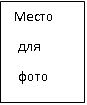 Фамилия _____________________________Имя _________________________________Отчество________________________________________________________________________________________________________________(наименование населенного пункта)Глава муниципального образования М.П._____________________ ________________(подпись) (ФИО)Настоящее удостоверение подлежит возвратупри оставлении должности старосты